 	ESCUELA GOLF ADULTOS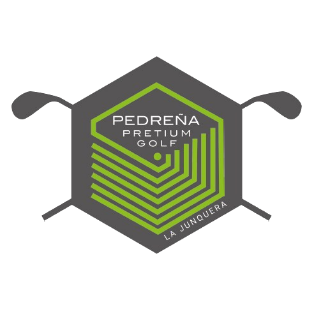  WRITTEN BY  LAS REJASDíaslectivosLos cursos son de 1 clase por semana de 55 minutos. Serán Viernes en horario de mañana o tarde, o Domingos por la mañana.Todo el material necesario está incluido, y las clases se imparten tanto en el campo de prácticas, como en el putting-green y campo de juego dependiendo del nivel.  Gruposde alumnosLos grupos tendrán un mínimo de 4 alumnos y un máximo de 6. Se harán grupos por niveles. Apto todos los niveles.Duración del cursoEmpiezan en octubre 2022 y acaba en junio 2023 y se dividirán en 3 periodos de 3 meses cada uno. 9 sesiones por trimestre. Cortesía  Pretium GolfAl finalizar la clase los alumnos podrán solicitar en recepción 1 ficha de bolas para entrenar durante la semana. No son acumulables por semanas. Deberán recogerse personalmente.  1er Trimestre OTOÑO:Días lectivos Viernes: 7, 14, 21 y 28 de Octubre; 11, 18 y 25 de Noviembre; 2 y 16 de DiciembreDías lectivos Domingos: 9, 16, 23 y 30 de Octubre; 13, 20 y 27 de Noviembre; 4 y 11 de Diciembre2do. Trimestre INVIERNO:Días lectivos Viernes: 13, 20, y 27 de enero; 3, 10, y 17 de Febrero; 3, 10 y 17 de MarzoDías lectivos Domingos: 15, 22 y 29 de Enero; 5, 12, y 19 de Febrero; 5, 12 y 19 de Marzo3er Trimestre PRIMAVERA:Días Lectivos Viernes: 21 y 28 de Abril; 5, 12, 19 y 26 de Mayo, 2, 9 y 16 de Junio.Días Lectivos Domingos: 23 y 30 de Abril; 7, 14, 21 y 28 de Mayo; 4, 11, y 18 de JunioPago del cursoSe pagará por trimestres completos al comienzo de cada uno, Octubre, Enero y Abril. Incluye material.    Abonados 107€ trimestre                       No abonados 127€ trimestre Las clasesLas clases no son recuperables.Si para dar clase de campo, por circunstancias meteorológicas o por cualquier otro motivo el profesor considera necesario cambiar la fecha de la clase, el club se reserva el derecho de hacerlo.FICHA DE INSCRIPCIÓN                     Abonado 	                          No abonadoAlumno___________________________________________________________Dirección______________________________________________C. P.________Localidad_____________________________________Provincia_____________ Teléfono________________________F. Nacimiento_______________________Tiene Palos?_____Tiene Licencia?_____ Tiene Hcap?____NºLicencia__________Email_____________________________________________________________TRIMESTRE                                                   HORARIO           	                                                   1er. Trimestre                Viernes	                                          Domingos        2do. Trimestre               Horario de mañana                     De 9:00 a 9:55h.             3er. Trimestre                De 10:00 a 10:55h.                      De 10:00 a 10:55h                                                  De 11:00 a 11:55h	                       De 11:00 a 11:55h.                                                   Horario de tarde                         De 12:00 a 12:55h.                                                    De 16:30 a 17:25h.                     De 13:00 a 13:55h. Preferencia de pago de cuota:Efectivo Cuenta bancaria He leído y acepto el reglamento de la Escuela de Adultos Pedreña Pretium Golf –La Junquera-.FirmadoMás información: recepcion@golflajunquera.comTlfno: 942 50 10 40 / 645 88 64 10RESPONSABLE PEDREÑA PRETIUM GOLF FINALIDAD - Prestar los servicios de club de golf. - Organizar competiciones, actividades sociales y formativas. - Gestionar el envío de información sobre las actividades que realiza la entidad. - Promocionar los servicios de la entidad en medios de comunicación y redes sociales. - Garantizar la seguridad de las instalaciones y personas mediante un seguro privado. LEGITIMACIÓN Los datos personales se tratan de manera privada, quedando en la base de datos de Pedreña Pretium Golf porque nos los proporcionan para la prestación de algún servicio, mediando su consentimiento informado para fines específicos y cuando sea necesario para el cumplimiento de una obligación legal aplicable al responsable del tratamiento. DESTINATARIOS Mediante consentimiento expreso de los interesados, se podrá proporcionar material multimedia a los seguidores de la entidad en redes sociales y a los visitantes de su página web. También se podrán publicar listados de datos identificativos relacionados con los resultados en competiciones y torneos, y proporcionar la información necesaria para la inscripción en los mismos a la Federación Cántabra de Golf. CONSENTIMIENTO  □ Autorizo la captación y publicación de mi imagen en la página web y redes sociales administradas por el Club. □ Autorizo la publicación mi nombre y apellidos en los tablones de anuncios y en la página web y redes sociales del Club, vinculados a la finalidad de dar publicidad a determinados resultados deportivos. DERECHOS Usted podrá revocar el consentimiento o ejercer sus derechos de acceso, rectificación, supresión, oposición, limitación y portabilidad sobre los datos de carácter personal presentando una copia de un documento identificativo en: PEDREÑA PRETIUM GOLF –LA JUNQUERA-, B/ La Junquera S/N (Pedreña-Cantabria) o a recepcion@golflajunquera.com □ Marcando esta casilla, dejará de recibir comunicaciones promocionales de las actividades y eventos que organiza el Club mediante correo electrónico. ES